Уважаемые коллеги!Приглашаем Вас на мероприятия, проходящие в рамках, «Недели профессионального роста педагогов» Юго-Западного и Южно-Приморского образовательных округов.Вы можете зарегистрироваться с 22.11.2017 по 24.11.2017, пройдя по ссылкам:ГБДОУ центр развития ребенка-детский сад №38 Красносельского района Санкт-Петербурга приглашает 28.11.2017 в 9.00:НОД логопедическое занятие "Лес полон сказок и чудес" с детьми 6-7 летhttps://docs.google.com/forms/d/1lld9Ido4s0An9Vj0q49Sw5qKmr8zzQ8urPKfeuBBooQ/edit?usp=sharingГБДОУ центр развития ребенка-детский сад №38 Красносельского района Санкт-Петербурга приглашает 28.11.2017 в 9.30:НОД по художественно-эстетическому развитию "Забавные ежики" с использованием нетрадиционной техники рисования «рисование вилкой» с детьми 4-5 летhttps://docs.google.com/forms/d/1lT6Y5nUnO4Bw19MMJAZsNxVCTFCiUf3Cs20o49jdpCk/edit?usp=sharingГБДОУ ЦРР – детский сад №50 Красносельского района Санкт-Петербурга приглашает 29.11.2017 в 9.30:игру - занятие «Один день в осеннем лесу» с детьми 3-4;Досуг «В Осеннем лесу» с детьми 6-7 летhttps://docs.google.com/forms/d/1D99e2bTprts1kcXXwM1-XVxfVZKkiKdghz6Ev83NyvE/editГБДОУ детский сад № 53 Красносельского района Санкт-Петербурга приглашает 01.12.2017 в 9.15:НОД «Домашние животные и их детеныши» с детьми 3-4 лет;НОД «В гости к фее Природы», с детьми 3-4 летhttps://docs.google.com/forms/d/e/1FAIpQLSeESkw32CU_N_qM895Wwx23ehXwBLjEcge2kh4OKQTYe8HkCA/viewform?c=0&w=1ГБДОУ детский сад № 54 Красносельского района Санкт-Петербурга приглашает 29.11.2017 в 9.45: НОД «Там на неведомых дорожках», с детьми 6-7;НОД «Путешествие капельки», с детьми 6-7 летhttps://goo.gl/forms/dvTTQhmSnlbWdgUp2ГБДОУ детский сад № 62 Красносельского района Санкт-Петербурга приглашает 01.12.2017 в 9.30 : НОД «Комнатные растения – спутники жизни» с детьми 5-6 лет, мастер-класс для педагогов «Дымковская игрушка - олицетворение сил природы в облике людей и животныхhttps://docs.google.com/forms/d/e/1FAIpQLSfbMZQiK9JS1S__8AuacIRaheiDN8zNST06zC_ANyOSGVmwKA/viewformГБДОУ детский сад №67 «Волшебник» Красносельского района Санкт-Петербургаприглашает 28.11.2017 в 9.10:НОД по познавательному развитию «Дети спасают белку» с детьми 3-4 лет, мастер-класс «Использование Лэпбука в образовательной деятельности детей», с детьми 2-3 года, https://docs.google.com/document/d/1doOvrizHd2xeCmnq-QN7XJ0MFf3t66Ec3wxpnBm7vcE/editГБДОУ ЦРР детский сад № 68 «Росток» Красносельского района Санкт-Петербурга(на базе ГБДОУ детского сада №72) приглашает 30.11.2017 в 9.30 Видеоролик «Осенний листопад» с детьми 2-3 годаГБДОУ детский сад №72 Красносельского района Санкт-Петербурга приглашает 30.11.2017 в 10.00: Квест- игра с детьми 5-6 лет: Эколаборатория «Живая вода»;Эко-игра «Чистая земля», Строительная эко-игра –экспериментированиеhttps://docs.google.com/forms/d/163J27HFC1x4T8qEaGOsneK6oM_ksam2JqTLcwBzvdLQ/edit ГБДОУ детский сад № 73 Красносельского района Санкт-Петербурга приглашает 29.11.2017 в 9.15:НОД «В глубоком синем океане», с детьми 6-7 лет;НОД «Растения – живые существа», с детьми 6-7летhttps://docs.google.com/forms/d/e/1FAIpQLSeZRIVXTROgO6obnQ6Y-pvmwbCZnBD6Vdt_rw0JlV8Aza8a2g/viewform?c=0&w=1ГБДОУ детский сад № 74 Красносельского района Санкт-Петербурга приглашает 28.11.2017 в 9.30:НОД интегрированное занятие «Осень рукодельница» с детьми 6-7 лет техника «Изонить»;представление опыта работы «Работа в технике «Изонить»  в рамках ручного труда для детей старшего дошкольного возраста»https://docs.google.com/forms/d/e/1FAIpQLSclJxubkAnSwJeI-81hpiXQaSGinedzjB1MOTO_1LWL8FYm6w/viewformГБДОУ детский сад № 81 Красносельского района Санкт-Петербурга приглашает 30.11.2017 в 10.00:НОД познавательно игровое занятие  «Путешествие в лес»  с детьми 3-4 лет;занятие-путешествие «Этот загадочный мир животных тундры» с детьми 5-6 летhttps://goo.gl/forms/LiNfcwwNZ4BuXDbr2 ГБДОУ детский сад № 84 Красносельского района Санкт-Петербурга приглашает 01.11.2017 в9.30:НОД «Путешествие в осенний лес», с детьми 3-4 лет; НОД «Путешествие в осенний лес», с детьми 4-5 лет;Экологическая сказка «Цветик – семицветик»,с детьми 6-7 летhttps://goo.gl/forms/Xey3ky5RzDaCWjbi2ГБДОУ детский сад № 87 Красносельского района Санкт-Петербурга приглашает 28.11.2017 в 9.00: НОД «Обучение плаванию с помощью игр», с детьми 5-6 лет; презентация опыта работы «Плавание – источник радости и здоровья»https://goo.gl/forms/6CCHpACRFW5e3Lzs1ГБДОУ детский сад № 88 Красносельского района Санкт-Петербурга приглашает 01.11.2017 в 10.00:НОД по экологическому развитию «Этажи леса» с детьми 5-6 летhttps://docs.google.com/forms/d/e/1FAIpQLSd4DgeJ6NIm6cuAQ-wL51pafhFGZRdwpoYkZlOSW8iI1ZbCVQ/viewform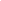 